TO JESTEM JA Karta składa się z dwóch elementów - chmurki na środku karty oraz 6 dymków dookoła.Od Ciebie albo od dziecka będzie zależało co znajdzie się w środku chmurki – czy będzie to jego portret, ulubiona rzecz, wymarzony prezent a może coś jeszcze innego. W dymkach dziecko umieszcza aktualne informacje na jego temat - myśli czy skojarzenia, którymi chcę się podzielić w odpowiedzi na zawarte powyżej słowa (czuję, marzę, chcę, myślę, potrzebuję, mam nadzieję). Forma wykonania zadania jest dowolna – można pisać, rysować, wyklejać.MOJE ULUBIONE Zaproś dziecko do wspólnej gry.Celem gry jest dotarcie od pola startu „START” do pola kończącego grę z napisem „META” oraz zdobycie jak największej liczby koralików.PRZYGOTUJ:wydrukowaną planszę,kostkę,tyle pionków, ilu jest graczy,koraliki (lub guziki lub kamyki).PRZYGOTOWANIE DO GRY:Rozłóż planszę na stole.Połóż koraliki obok planszy.Pozwól każdemu z graczy wybrać po jednym pionku.ROZPOCZĘCIE GRY:Uczestnicy gry ustawiają swoje pionki na planszy, na polu z napisem „START”.Rozpoczyna najniższy gracz. Kolejna osoba wyznaczana jest zgodnie z kierunkiem ruchu wskazówek zegara.Gracz rzuca kostką. Przesuwa się do przodu na planszy o jedni, dwa lub trzy miejsca według zasady:gdy na kostce wypadnie 1 lub 6 – jedno pole do przodugdy na kostce wypadnie 2 lub 5 – dwa pola do przodugdy na kostce wypadnie 3 lub 4 – trzy pola do przodu.Stojąc na polu gracz udziela odpowiedzi na pytanie „Moje ulubione… (tu dodaje słowo które znajduje się na polu)”. Jeśli udzieli odpowiedzi na pytanie – zabiera koralik i kładzie go przed sobą.Na polu z podwójnym kołem można zdecydować, kto będzie odpowiadał na pytanie – ja czy któryś z pozostałych graczy.Po dotarciu na metę wszystkich uczestników gry rozpatrujemy ją w dwóch wymiarach:kto dotarł na metę jako pierwszykto zebrał najwięcej koralików (o kim dowiedzieliśmy się najwięcej).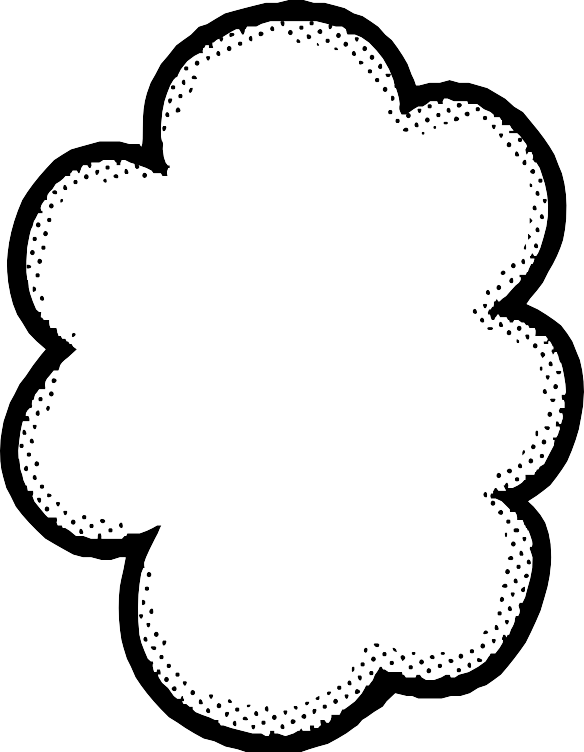 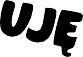 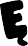 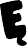 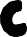 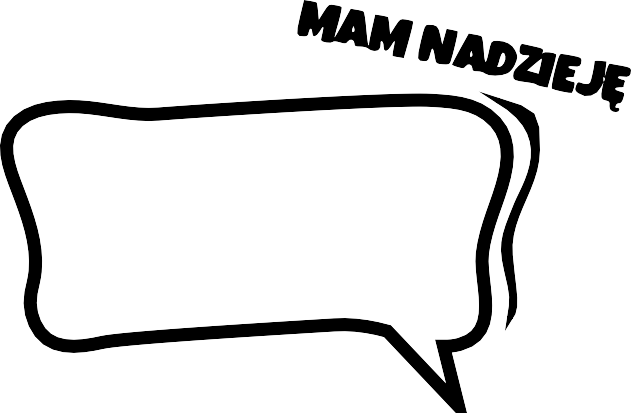 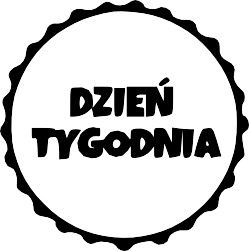 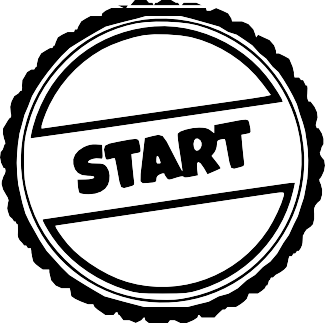 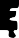 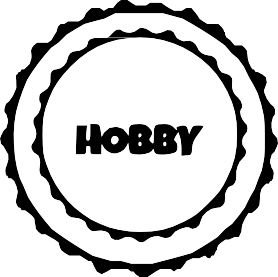 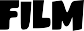 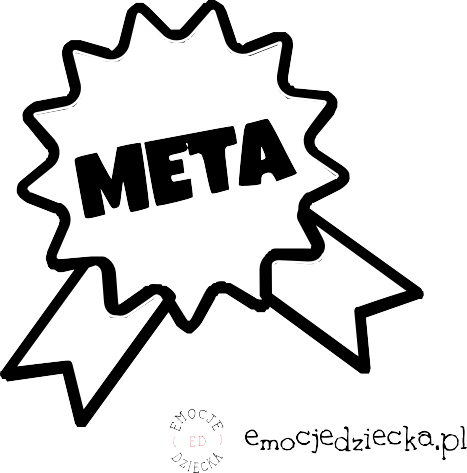 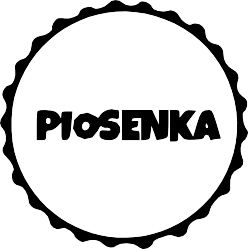 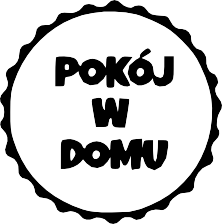 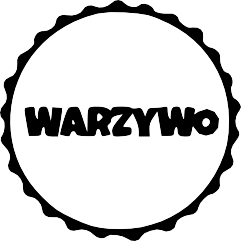 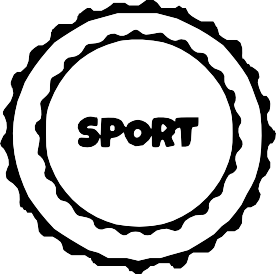 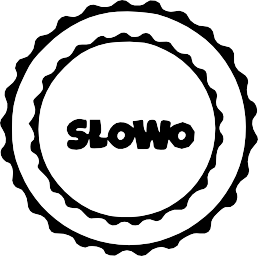 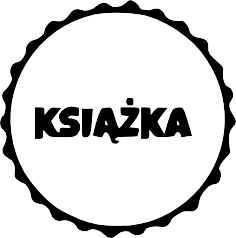 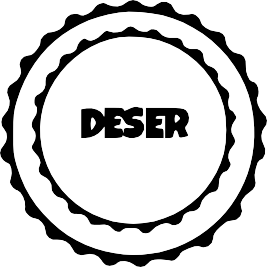 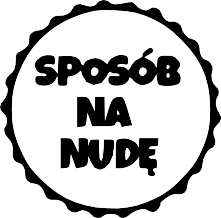 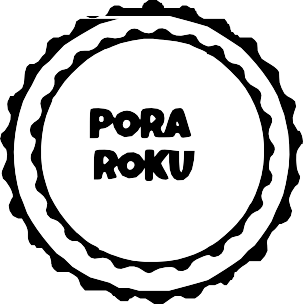 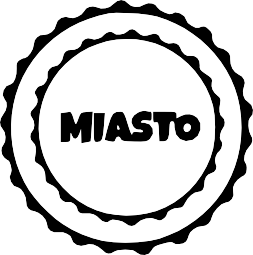 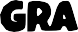 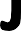 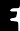 